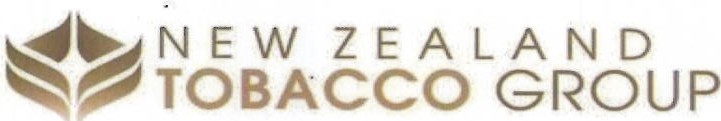 -Tobacco Return2018 Calendar	YearBy-Brand List of Ingredients Added to Heintz Van Landewyck Tobacco Products Sold in New ZealandBy-Brand List of Ingredients Added to Heintz Van Landewyck Tobacco Products Sold in New ZealandBy-Brand List of Ingredients Added to Heintz Van Landewyck Tobacco Products Sold in New ZealandBy-Brand List of Ingredients Added to Heintz Van Landewyck Tobacco Products Sold in New ZealandBy-Brand List of Ingredients Added to Heintz Van Landewyck Tobacco Products Sold in New ZealandBy-Brand List of Ingredients Added to Heintz Van Landewyck Tobacco Products Sold in New ZealandBy-Brand List of Ingredients Added to Heintz Van Landewyck Tobacco Products Sold in New ZealandBy-Brand List of Ingredients Added to Heintz Van Landewyck Tobacco Products Sold in New ZealandBy-Brand List of Ingredients Added to Heintz Van Landewyck Tobacco Products Sold in New ZealandBy-Brand List of Ingredients Added to Heintz Van Landewyck Tobacco Products Sold in New ZealandBy-Brand List of Ingredients Added to Heintz Van Landewyck Tobacco Products Sold in New ZealandTobacco Return	Schedule AComposite List of Ingredients Added to Heintz Van Landewyck Tobacco Products Sold in New Zealand (2018)1/1SMOKE FREE ENVIRONMENT REGULATION 1999 SCHEDULE 6Manufacturer or importer:	Heintz Van Landewyck s.à.r.l.Laboratory:	Landewyck Tobacco s.a., ISO 17025 accreditedCalendar year:	2018Product:	CigarettesMean CI*	Mean CI*	Mean CI*0.27	0.03	0.35Mean CI*	Mean CI*	Mean CI*0.26	0.03	0.40Mean CI*	Mean CI*	Mean CI*0.20	0.04	0.34Mean CI*	Mean CI*	Mean CI*0.30	0.02	0.39Mean CI*	Mean CI*	Mean CI*0.27	0.02	0.39Mean CI*	Mean CI*	Mean CI*0.32	0.02	0.27Mean CI*	Mean CI*	Mean CI*0.17	0.03	0.27*CI = 95% confidence intervalI certify that the report correctly records the results of all tests carried out at the laboratory of Landewyck Tobacco s.a., Luxembourg by or on behalf of Heintz Van Landewyck s.à r.l. during the year 2018 for the purposes of section 33 of the Smokefree Environments Act 1990.Dated at Luxembourg this 17th of January 2019.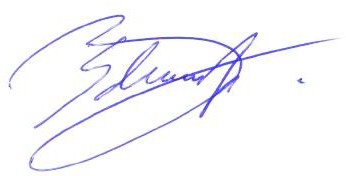 Dr. Marc Scharfe Laboratory Manager Landewyck Tobacco s.a.Manufacturer or importer:	Heintz Van Landewyck s.à.r.l.Calendar year:	2018Tobacco Product Class:	Roll Your Own TobaccoThis Return has been made in respect of all products sold by Heintz Van Landewyck s.à.r.l. in this product class in New Zealand.Tobacco Weight by Product Class (including additives and Moisture ) : per 1000 kg Roll Your Own Tobacco Product = 740 kg tobaccoWeight of Additives in Total by Product Class (excluding water) : per 1000 kg tobacco, 80.10 kg additives are used (i.e. 8.01 %)List of additives and quantities not exceeded for each brand and brand variant in this return : see attached Schedule A.By-brand information : see attached Schedule BI, Dr. Marc Scharfe (Laboratory Manager), hereby certify that the information contained in and annexed to this Return is correct for the purposes of the Smokefree Environments Act 1990.This information is provided in confidence and may not be communicated to others.Dated at Luxembourg this 17th of January 2019Dr. Marc Scharfe Laboratory ManagerAnalytical Services Laboratory Landewyck Tobacco s.a.Manufacturer or importer:	Heintz Van Landewyck s.à.r.l.Calendar year:	2018Tobacco Product Class:	CigarettesThis Return has been made in respect of all products sold by Heintz Van Landewyck s.à.r.l. in this product class in New Zealand.Tobacco Weight by Product Class (including additives and Moisture ) : per 1000 cigarettes = 0.720 kg tobaccoWeight of Additives in Total by Product Class (excluding water) : per 1000 kg tobacco, 43.70 kg additives are used (i.e. 4.37%)List of additives and quantities not exceeded for each brand and brand variant in this return : see attached Schedule A.By-brand information : see attached Schedule BI, Dr. Marc Scharfe (Laboratory Manager), hereby certify that the information contained in and annexed to this Return is correct for the purposes of the Smokefree Environments Act 1990.This information is provided in confidence and may not be communicated to others.Dated at Luxembourg this 17th of January 2019Dr. Marc Scharfe Laboratory ManagerAnalytical Services Laboratory Landewyck Tobacco s.a.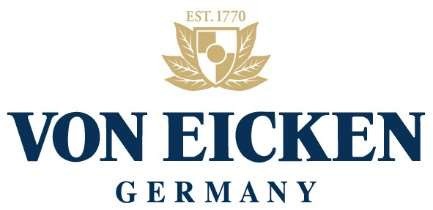 Manufacturer:	Joh. Wilh. Von Eicken GmbH	3rd January 2019DrechslerstraBe 1-323556 Lubeck GermanyCalendar Year:	2018Tobacco product class:	Roll Your Own TobaccoBy-Brand List of Ingredients Added to Joh. Wilh. Von Eicken Tobacco Products in New Zealand*QNE - Quantity not exceeded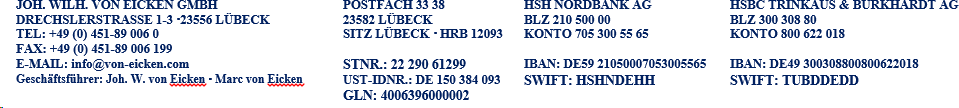 Manufacturer:	Joh. Wilh. Von Eicken GmbH	3rd January 2019DrechslerstraBe 1-323556 Lubeck GermanyCalendar Year:	2018Tobacco product class:	Roll Your Own TobaccoBy-Brand List of Ingredients Added to Joh. Wilh. Von Eicken Tobacco Products in New Zealand*QNE - Quantity not exceededManufacturer:	Joh. Wilh. Von Eicken GmbH	3rd January 2019DrechslerstraBe 1-323556 Lubeck GermanyCalendar Year:	2018Tobacco product class:	Filter Mini CigarBy-Brand List of Ingredients Added to Joh. Wilh. Von Eicken Tobacco Products in New Zealand*QNE - Quantity not exceededTobacco Return	Schedule BManufacturer:	Joh. Wilh. Von Eicken GmbH	3rd January 2019DrechslerstraBe 1-323556 Lubeck GermanyCalendar Year:	2018Tobacco product class:	Filter Mini CigarBy-Brand List of Ingredients Added to Joh. Wilh. Von Eicken Tobacco Products in New Zealand*QNE - Quantity not exceededTobacco Return	Schedule BManufacturer:	Joh. Wilh. Von Eicken GmbH	3rd January 2019DrechslerstraBe 1-323556 Lubeck GermanyCalendar Year:	2018Tobacco product class:	Filter CigaretteBy-Brand List of Ingredients Added to Joh. Wilh. Von Eicken Tobacco Products in New Zealandis continued on page 2page 1 / 2Deal Full Red (20 and 25 cig. per pack)	Schedule BDeal Original Blue (20 cig. per pack)*QNE - Quantity not exceededpage 2 / 2Tobacco Return	Schedule BManufacturer:	Joh. Wilh. Von Eicken GmbH	3rd January 2019DrechslerstraBe 1-323556 Lubeck GermanyCalendar Year:	2018Tobacco product class:	Filter CigaretteBy-Brand List of Ingredients Added to Joh. Wilh. Von Eicken Tobacco Products in New Zealandis continued on page 2page 1 / 2Deal Menthol (20 cig. per pack)	Schedule Bpage 2 / 2Tobacco Return	Schedule AManufacturer:	Joh. Wilh. Von Eicken GmbH	3rd January 2019DrechslerstraBe 1-323556 Lubeck GermanyCalendar Year:	2018Tobacco product classes:	Filter Mini Cigar Filter CigaretteRoll Your own Tobacco	page 1/5Composite List of Ingredients Added to Joh. Wilh. Von Eicken Tobacco Products in New Zealand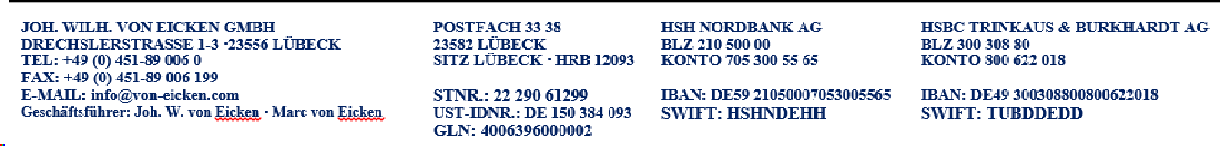 page 2/5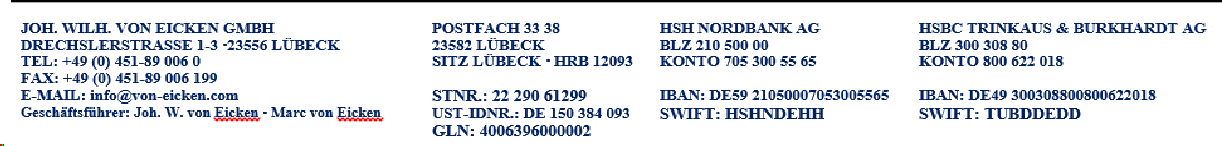 page 3/5page 4/5page 5/5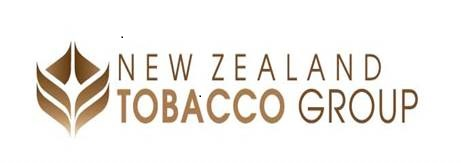 Calendar Year 2018Total Tobacco product released for saleCigarettesSticksPieces per Retail pktRRP per retail pktMax Weight per StickEASY 25S RED  X 8358,00025$30.00.079 g/pcREEF 25S CORAL100,62625$29.90.079 g/pcREEF CORAL 20S X107,268,20020$23.50.079 g/pcREEF LAGOON 20S X101,332,28020$23.50.079 g/pcREEF MENTHOL 20S X101,215,08020$23.50.079 g/pcEASY BLUE 20S X 10948,61620$24.00.079 g/pcEASY GREEN 20S X10619,66020$24.00.079 g/pcEASY RED FF 20S X 107,692,20020$24.00.079 g/pcMANITOU 20 X 10 GOLD NATURAL CIGARETTES118,80020$29.90.079 g/pcDEAL RED 20s600,00020$23.30.079 g/pcDEAL BLUE 20s29,16020$23.30.079 g/pcDEAL MENTHOL 20s29,60020$23.30.079 g/pcDEAL RED 25s49,80025$29.00.079 g/pcCigarsSticksPieces per Retail pktRRP per retail pktHARVEST FILTERED CHERRY 20PK194,78020$29.900.7 gm/pcHARVEST FILTERED VANILLA 50PK188,78020$29.900.7 gm/pcHARVEST VANILLA CHERRY CIGAR 50PCE421,20350$125.000.7 gm/pcRYOkgsGms per Retail pktRRP per retail pktEASY RYO REGULAR FINE CUT 30GM (YELLOW)3,24730$49.5030 gm/pcEASY RYO RUM BLEND (MAROON) 30GM3,03430$49.5030 gm/pcREEF VIRGINIA RED 30G1,77130$49.5030 gm/pcREEF SHIPWRECK 30G564.0030$49.5030 gm/pcMANITOU VIRGINIA GOLD 30GM858.2730$52.0030 gm/pcDEAL RED 30G320.0030$49.5030 gm/pcManufacturer :Heintz Van Landewyck s.à.r.l.31, rue de HollerichL-1741 LuxembourgLuxembourgCalendar Year :2018Tobacco product classes :Roll Your Own TobaccoTobacco product class :Roll your own tobaccoINGREDIENTSMax. use level (%)TOBACCO85.00WATER20.00PROPYLENE GLYCOL [1,2-]4.00INVERT SUGAR3.00GLYCEROL3.00COCOA, COCOA-BUTTER, COCOA SHELL AND COCOA PRODUCTS1.00BENZOIC ACID1.00CELLULOSE FIBER3.00CALCIUM CARBONATE3.00HONEY0.50CITRIC ACID0.50LICORICE0.50FLAVOURS< 0.1Manufacturer :Heintz Van Landewyck s.à.r.l.31, rue de HollerichL-1741 LuxembourgLuxembourgCalendar Year :2018Tobacco product classes :Roll Your Own TobaccoTobacco product class :Roll your own tobaccoINGREDIENTSMax. use level (%)TOBACCO85.00WATER20.00PROPYLENE GLYCOL [1,2-]4.00INVERT SUGAR3.00GLYCEROL3.00CELLULOSE FIBER3.00CALCIUM CARBONATE3.00COCOA, COCOA-BUTTER, COCOA SHELL AND COCOA PRODUCTS1.00BENZOIC ACID1.00HONEY0.50CITRIC ACID0.50LICORICE0.50FLAVOURS< 0.1Manufacturer :Heintz Van Landewyck s.à.r.l.31, rue de HollerichL-1741 LuxembourgLuxembourgCalendar Year :2018Tobacco product classes :Roll Your Own TobaccoTobacco product class :Roll your own tobaccoINGREDIENTSMax. use level (%)TOBACCO85.00WATER20.00PROPYLENE GLYCOL [1,2-]4.00INVERT SUGAR3.00GLYCEROL3.00CELLULOSE FIBER3.00CALCIUM CARBONATE3.00COCOA, COCOA-BUTTER, COCOA SHELL AND COCOA PRODUCTS1.00BENZOIC ACID1.00HONEY0.50CITRIC ACID0.50LICORICE0.50FLAVOURS< 0.1Manufacturer :Heintz Van Landewyck s.à.r.l.31, rue de HollerichL-1741 LuxembourgLuxembourgCalendar Year :2018Tobacco product classes :Roll Your Own TobaccoTobacco product class :Roll your own tobaccoINGREDIENTSMax. use level (%)TOBACCO85.00WATER20.00PROPYLENE GLYCOL [1,2-]4.00INVERT SUGAR3.00GLYCEROL3.00COCOA, COCOA-BUTTER, COCOA SHELL AND COCOA PRODUCTS1.00BENZOIC ACID1.00CELLULOSE FIBER3.00CALCIUM CARBONATE3.00HONEY0.50CITRIC ACID0.50LICORICE0.50FLAVOURS< 0.1Manufacturer :Heintz Van Landewyck s.à.r.l.31, rue de HollerichL-1741 LuxembourgLuxembourgCalendar Year :2018Tobacco product classes :CigarettesTobacco product class :CigarettesINGREDIENTSMax. use level (%)TOBACCO80.00NON TOBACCO MATERIALS25.00WATER6.00GLYCEROL2.00PROPYLENE GLYCOL [1,2-]2.00INVERT SUGAR2.00CELLULOSE FIBER1.00CALCIUM CARBONATE1.00FLAVOURS< 0.1Manufacturer :Heintz Van Landewyck s.à.r.l.31, rue de HollerichL-1741 LuxembourgLuxembourgCalendar Year :2018Tobacco product classes :CigarettesTobacco product class :CigarettesINGREDIENTSMax. use level (%)TOBACCO80.00NON TOBACCO MATERIALS25.00WATER6.00GLYCEROL2.00PROPYLENE GLYCOL [1,2-]2.00INVERT SUGAR2.00CELLULOSE FIBER1.00CALCIUM CARBONATE1.00FLAVOURS< 0.1Manufacturer :Heintz Van Landewyck s.à.r.l.31, rue de HollerichL-1741 LuxembourgLuxembourgCalendar Year :2018Tobacco product classes :CigarettesTobacco product class :CigarettesINGREDIENTSMax. use level (%)TOBACCO80.00NON TOBACCO MATERIALS25.00WATER6.00GLYCEROL2.00PROPYLENE GLYCOL [1,2-]2.00INVERT SUGAR2.00CELLULOSE FIBER1.00CALCIUM CARBONATE1.00FLAVOURS< 0.1Manufacturer :Heintz Van Landewyck s.à.r.l.31, rue de HollerichL-1741 LuxembourgLuxembourgCalendar Year :2018Tobacco product classes :CigarettesTobacco product class :CigarettesINGREDIENTSMax. use level (%)TOBACCO80.00NON TOBACCO MATERIALS25.00WATER6.00GLYCEROL2.00PROPYLENE GLYCOL [1,2-]2.00INVERT SUGAR2.00CELLULOSE FIBER1.00CALCIUM CARBONATE1.00FLAVOURS< 0.1Manufacturer :Heintz Van Landewyck s.à.r.l.31, rue de HollerichL-1741 LuxembourgLuxembourgCalendar Year :2018Tobacco product classes :CigarettesTobacco product class :CigarettesINGREDIENTSMax. use level (%)TOBACCO80.00NON TOBACCO MATERIALS25.00WATER6.00GLYCEROL2.00PROPYLENE GLYCOL [1,2-]2.00INVERT SUGAR2.00CELLULOSE FIBER1.00CALCIUM CARBONATE1.00FLAVOURS< 0.1Manufacturer :Heintz Van Landewyck s.à.r.l.31, rue de HollerichL-1741 LuxembourgLuxembourgCalendar Year :2018Tobacco product classes :CigarettesTobacco product class :CigarettesINGREDIENTSMax. use level (%)TOBACCO80.00NON TOBACCO MATERIALS25.00WATER6.00GLYCEROL2.00PROPYLENE GLYCOL [1,2-]2.00INVERT SUGAR2.00CELLULOSE FIBER1.00CALCIUM CARBONATE1.00FLAVOURS< 0.1Manufacturer :Heintz Van Landewyck s.à.r.l.31, rue de HollerichL-1741 LuxembourgLuxembourgCalendar Year :2018Tobacco product classes :CigarettesTobacco product class :CigarettesINGREDIENTSMax. use level (%)TOBACCO80.00NON TOBACCO MATERIALS25.00WATER6.00GLYCEROL2.00PROPYLENE GLYCOL [1,2-]2.00INVERT SUGAR2.00CELLULOSE FIBER1.00CALCIUM CARBONATE1.00FLAVOURS< 0.1Manufacturer :Heintz Van Landewyck s.à.r.l.31, rue de HollerichL-1741 LuxembourgLuxembourgCalendar Year :2018Tobacco product classes :CigarettesRoll Your Own TobaccoNAMEFunctionQuantity not exceeded [%]CAS N°CELLULOSE DIACETATEFILTRATION MATERIAL20.09004-35-7WATER, PURIFIED, AND/OR DISTILLEDAND/OR DEIONIZED AND/OR MINERALPROCESSING AID20.07732-18-5CELLULOSE FIBERFIBER5.065996-61-4PROPYLENE GLYCOL [1,2-]HUMECTANT4.057-55-6CELLULOSEFILLER4.065996-61-4CALCIUM CARBONATEFILLER3.0471-34-1INVERT SUGARHUMECTANT3.08013-17-0GLYCEROLHUMECTANT3.056-81-5TRIACETINPLASTICISER2.0102-76-1ETHYLENE, VINYL ACETATE CO-POLYMERADHESIVE2.024937-78-8CALCIUM CARBONATETIPPING PAPER AND TIPPINGPAPER INKS (UNBURNT)2.0471-34-1COCOA, COCOA-BUTTER, COCOA SHELL AND COCOA PRODUCTSFLAVOURING1.068916-17-695009-22-68002-31-184649-99-084649-99-3FILTRATION MATERIALS <0.1%FILTRATION MATERIAL1.0-BENZOIC ACID AND/OR ITS SODIUM SALTPRESERVATIVE1.065-85-0532-32-1POLYVINYL ALCOHOLFIBER1.025213-24-5FLAVOURS <0.1%FLAVOURING0.4-IRON OXIDE BLACK (Fe3O4) E172 IRON OXIDE RED (Fe2O3) E172 IRON OXIDEYELLOW (FeO) E172TIPPING PAPER AND TIPPING PAPER INKS (UNBURNT)0.51317-61-91309-37-120344-49-4HONEY AND/OR HONEYDEW (MELON)FLAVOUR AND/OR ABSOLUTEFLAVOURING0.58028-66-8PROCESSING AIDSTIPPING PAPER AND TIPPINGPAPER INKS (UNBURNT)0.5-PARAFFINIC WHITE MINERAL OILPROCESSING AID0.58042-47-5TITANIUM DIOXIDEFILLER0.513463-67-7HYDROCARBON WAXES (PETROLEUM),HYDROTREATED MICROCRYST.BINDER0.563231-60-7PROCESSING AIDS <0.1%PROCESSING AID0.5-CITRATE, SODIUM OR POTASSIUMCOMBUSTION MODIFIER0.56132-04-368-04-26100-05-6994-36-5866-84-2POLYVINYL ALCOHOLBINDER0.59002-89-5STARCH, [MODIFIED]BINDER0.59063-45-09005-25-8125109-81-1ADHESIVES PROCESSING AIDS <0.1%PROCESSING AID0.5-PROCESSING AIDS <0.1%FILTER OVERWRAPPROCESSING AIDS0.5-CITRIC ACIDPRESERVATIVE0.277-92-9LICORICEFLAVOURING0.168916-91-6INKSINKS USED ON CIGARETTEPAPERS0.1-Brand and brand variantTarNicotineCOReef Coral 20s9.50.689.0TarNicotineCOTarNicotineCOEasy Red 20s9.4Tar0.67Nicotine9.0COTarNicotineCOEasy Red 25s9.5Tar0.68Nicotine8.9COTarNicotineCOEasy Blue 20s7.3Tar0.52Nicotine9.2COTarNicotineCOReef Lagoon 20s7.4Tar0.53Nicotine9.1COTarNicotineCOReef Menthol 20s10.0Tar0.68Nicotine9.5COTarNicotineCOReef Coral 25s9.7Tar0.68Nicotine9.2COIngredientsQNE* (%)Tobacco100,00Water (in tobacco)15,00IngredientsQNE* {%)Tobacco95,50Water (in tobacco)19,50propylene glycol4,00potassium sorbate0,25acetic acid0,24cocoa extract (alcoholic)0,0014sugar syrup inverted0,0006flavourings0,0006IngredientsQNE* {%)Tobacco74,2Non Tobacco Materials25,8Water (in tobacco)12,50Ethylene vinylacetate copolymer0,809potassium sorbate0,018polyvinyl alcohol0,018Ethylene vinylacetate copolymer0,063styrene-methylstyrene resin0,025paraffin wax0,024flavourings2,892polyvinyl alcohol0,002butylated hydroxytoluene (BHT)0,0002beech wood pulp (cellulose)1,71calcium carbonate0,31Na-carboxymethylcellulose0,02guar gum0,01galactomannan0,002corn starch0,002cellulose diacetate13,28triacetin1,46water0,86paraffinic white oil0,09titanium dioxide0,06sorbitan monolaurate0,02polyoxyethylene sorbitan monolaurate0,02Ethylene vinylacetate copolymer0,04polyvinyl alcohol0,004pulp, cellulose2,24propylene glycol1,68calcium carbonate0,98IngredientsQNE* {%)Tobacco74,20Non Tobacco Materials25,80Water (in tobacco)12,50Ethylene vinylacetate copolymer0,81potassium sorbate0,02polyvinyl alcohol0,02Ethylene vinylacetate copolymer0,06styrene-methylstyrene resin0,02paraffin wax0,02flavourings2,31polyvinyl alcohol0,002butylated hydroxytoluene (BHT)0,0002beech wood pulp (cellulose)1,71calcium carbonate0,31Na-carboxymethylcellulose0,02guar gum0,01galactomannan0,002corn starch0,002cellulose diacetate13,28triacetin1,46water0,86paraffinic white oil0,09titanium dioxide0,06sorbitan monolaurate0,02polyoxyethylene sorbitan monolaurate0,02Ethylene vinylacetate copolymer0,04polyvinyl alcohol0,004pulp, cellulose2,24propylene glycol1,68calcium carbonate0,98IngredientsQNE* {%)Tobacco76,40Water (in tobacco)12,50Ethylene vinylacetate copolymer1,01potassium sorbate0,02polyvinyl alcohol0,02pulp, cellulose1,69calcium carbonate0,55titanium dioxide0,14starch, oxidised0,09silicic acid, aluminum magnesium sodium salt0,08talc0,05iron oxide yellow0,02collodion0,02acetyl-tributyl-citrate0,02chlorite-group minerals (E 553b) = talcum0,01styrene acrylates copolymer0,01oxetanone0,01COPPER (in Bronze powder=COPPER 85%0,01starch, modified0,01IngredientsQNE* {%)sulfuric acid sodium salt0,00silicon dioxide0,00iron oxide red0,00iron oxide black0,00ethyl cellulose0,001Ethylene vinylacetate copolymer0,06styrene-methylstyrene resin0,02paraffin wax0,02water0,02polyvinyl alcohol0,003butylated hydroxytoluene (BHT)0,0002beech wood pulp (cellulose)1,50calcium carbonate0,27Na-carboxymethylcellulose0,02guar gum0,005galactomannan0,002corn starch0,002triacetin1,05alkyd resin0,0007FD & C Blue 10,0001FD & C Red 400,0001paraffinic white oil0,0001Silica, amorphous0,0001calcium carbonate0,0001Yellow 1000,00002C.I. pigment yellow 1040,00001Ethylene vinylacetate copolymer0,10polyvinyl alcohol0,01pulp, cellulose3,10calcium carbonate1,47starch, oxidised0,19tripotassium citrate0,10guar gum0,01Na-carboxymethylcellulose0,01starch, modified0,005galactomannan0,005glycerol1,99sugar syrup inverted0,46Na-carboxymethylcellulose0,46beech wood pulp (cellulose)0,46propylene glycol0,19IngredientsQNE* {%)Tobacco76,40Water (in tobacco)12,50Ethylene vinylacetate copolymer1,01potassium sorbate0,02polyvinyl alcohol0,02pulp, cellulose1,69calcium carbonate0,55titanium dioxide0,14starch, oxidised0,09silicic acid, aluminum magnesium sodium0,08talc0,05iron oxide yellow0,02collodion0,02acetyl-tributyl-citrate0,02chlorite-group minerals (E 553b) = talcum0,01styrene acrylates copolymer0,01oxetanone0,01COPPER (in Bronze powder=COPPER 85%	0,01starch, modified0,01IngredientsFunctionQNE* (%)CAS-NowaterSolvent - Processing Aid19,57732-18-5cellulose diacetateFiltration Material13,39004-35-7propylene glycolSolvent - Processing Aid4,057-55-6pulp, celluloseFibre3,165996-61-4glycerolHumectant, Solvent - Processing Aid2,056-81-5beech wood pulp (cellulose)Filler1,719004-34-6calcium carbonateFiller1,47471-34-1triacetinSolvent - Processing Aid1,46102-76-1Ethylene vinylacetate copolymerSizing Agent1,0124937-78-8vanillinFlavour and/or Taste Enhancer0,788121-33-5mentholFlavour and/or Taste Enhancer0,5222216-51-5sugar syrup invertedFlavour and/or Taste Enhancer0,4638013-17-0Na-carboxymethylcelluloseBinder0,4639004-32-4ethyl vanillinFlavour and/or Taste Enhancer0,379121-32-4benzaldehydeFlavour and/or Taste Enhancer0,300100-52-7potassium sorbatePreservative0,25024634-61-5acetic acidFlavour and/or Taste Enhancer0,24064-19-7benzyl alcoholSolvent - Processing Aid0,236100-51-6potassium citrateCombustion Modifier0,207866-84-2ethyl acetateFlavour and/or Taste Enhancer0,200141-78-6starch, oxidisedBinder0,19165996-62-54-(p-hydroxyphenyl)-2-butanoneFlavour and/or Taste Enhancer0,1605471-51-2COPPER (in Bronze powder=COPPER 85% + zincColour0,1557440-50-8iron oxide yellowColour0,14420344-49-4titanium dioxideColour0,13713463-67-7maltolFlavour and/or Taste Enhancer0,133118-71-8paraffinic white oilSolvent - Processing Aid0,1238042-47-5Direct Yellow 11Colour0,1221325-37-7IngredientsFunctionQNE* (%)CAS-NoDirect Blue 71Colour0,1224399-55-7Direct Orange 102Colour0,1226598-63-6ethyl alcoholSolvent - Processing Aid0,12064-17-5ethyl butyrateFlavour and/or Taste Enhancer0,100105-54-4tripotassium citrateCombustion Modifier0,0986100-05-6silicic acid, aluminum magnesium sodium saltFiller0,08312040-43-6cinnamic acidFlavour and/or Taste Enhancer0,077621-82-9talcColour, Filler0,07114807-96-6acetoneSolvent - Processing Aid0,06167-64-1heliotropin (piperonal)Flavour and/or Taste Enhancer0,041120-57-0benzyl cinnamateFlavour and/or Taste Enhancer0,039103-41-3benzoin gum siam (styrax tonkinensis)Flavour and/or Taste Enhancer0,0389000-05-9SaccharinFlavour and/or Taste Enhancer0,035128-44-9collodionBinder0,0359004-70-0gamma-heptalactoneFlavour and/or Taste Enhancer0,032105-21-53,4-dimethoxy benzaldehydeFlavour and/or Taste Enhancer0,032120-14-9acetoinFlavour and/or Taste Enhancer0,030513-86-0diacetylFlavour and/or Taste Enhancer0,026431-03-8synthetic hydrocarbon resinAdhesive0,02668132-00-3styrene-methylstyrene resinViscosity Modifier0,0259011-11-4paraffin waxViscosity Modifier0,0248002-74-2citralFlavour and/or Taste Enhancer0,0245392-40-5polyvinyl alcoholSolvent - Processing Aid0,02225213-24-5sorbitan monolaurateSolvent - Processing Aid0,0201338-39-2polyoxyethylene sorbitan monolaurateSolvent - Processing Aid0,0209005-64-5cocoa extract (alcoholic)Flavour and/or Taste Enhancer0,01984649-99-0acetyl-tributyl-citrateSolvent - Processing Aid0,01977-90-7polyvinylalcoholBinder0,0179002-89-5isoamyl acetateFlavour and/or Taste Enhancer0,016123-92-2beta-iononeFlavour and/or Taste Enhancer0,01614901-07-66-methylcoumarinFlavour and/or Taste Enhancer0,01592-48-8guar gumBinder0,0159000-30-0guaiacolFlavour and/or Taste Enhancer0,01390-05-1chlorite-group minerals (E 553b) = talcumFiller0,0121318-59-83-phenyl-1-propanolFlavour and/or Taste Enhancer0,011122-97-4benzyl benzoateFlavour and/or Taste Enhancer0,010120-51-4aluminum sulfateSolvent - Processing Aid0,00910043-01-3corn starchSizing Agent0,0099005-25-8ethyl celluloseBinder0,0099004-57-3anisyl acetateFlavour and/or Taste Enhancer0,008104-21-2benzyl acetateFlavour and/or Taste Enhancer0,008140-11-4methylcyclopentenoloneFlavour and/or Taste Enhancer0,00880-71-7styrene acrylates copolymerSizing Agent0,00829497-08-3IngredientsFunctionQNE* (%)CAS-NooxetanoneSizing Agent0,00884989-41-3orange oil, cold pressed, sweet (citrus sinensis lFlavour and/or Taste Enhancer0,0088028-48-6furfuryl acetateFlavour and/or Taste Enhancer0,007623-17-6starch, modifiedSolvent - Processing Aid0,00656780-58-6p-methoxybenzaldehydeFlavour and/or Taste Enhancer0,006123-11-5alpha-iononeFlavour and/or Taste Enhancer0,006127-41-3isoamyl isovalerateFlavour and/or Taste Enhancer0,006659-70-1Ethyl anthranilateFlavour and/or Taste Enhancer0,00687-25-2iron oxide blackColour0,0061317-61-9balsam peru (myroxylon pereirae klotz.)Flavour and/or Taste Enhancer0,0058007-00-9myrrh resinoidFlavour and/or Taste Enhancer0,0058016-37-3galactomannanSizing Agent0,00565497-29-2anisyl alcoholFlavour and/or Taste Enhancer0,004105-13-5vanilla extractFlavour and/or Taste Enhancer0,0048024-06-4sulfuric acid sodium saltFiller0,0047757-82-6isobutanolFlavour and/or Taste Enhancer0,00378-83-1rosin sizeSizing Agent0,00391081-22-0butyl acetateFlavour and/or Taste Enhancer0,003123-86-4ethyl maltolFlavour and/or Taste Enhancer0,0034940-11-8iron oxide redColour0,0031309-37-1silicon dioxideFiller0,003112926-00-8caprylic acidFlavour and/or Taste Enhancer0,002124-07-2eugenolFlavour and/or Taste Enhancer0,00297-53-0aluminum sulfate hexahydrateSolvent - Processing Aid0,00216828-11-8decanoic acidFlavour and/or Taste Enhancer0,002334-48-5phenylacetic acidFlavour and/or Taste Enhancer0,0014103-82-2dimethyl anthranilateFlavour and/or Taste Enhancer0,001485-91-6cinnamyl cinnamateFlavour and/or Taste Enhancer0,0012122-69-0gamma-undecalactoneFlavour and/or Taste Enhancer0,0010104-67-6mintlactoneFlavour and/or Taste Enhancer0,001013341-72-5cinnamic aldehydeFlavour and/or Taste Enhancer0,0009104-55-2alkyd resinSizing Agent0,000763148-69-6hexen-2-alFlavour and/or Taste Enhancer0,00076728-26-3gamma-octalactoneFlavour and/or Taste Enhancer0,0006104-50-7ethyl hexanoateFlavour and/or Taste Enhancer0,0006123-66-0geranium oil (pelargonium grav.l'her.)Flavour and/or Taste Enhancer0,00068000-46-2Pine oil or needle oil or absoluteFlavour and/or Taste Enhancer0,00068021-29-2ethyl benzoateFlavour and/or Taste Enhancer0,000593-89-0gamma-decalactoneFlavour and/or Taste Enhancer0,0005706-14-9linaloolFlavour and/or Taste Enhancer0,000578-70-6Fenugreek extractFlavour and/or Taste Enhancer0,000584625-40-1alcoholic beverages, rum, ext., nonalc.Flavour and/or Taste Enhancer0,000490604-30-1Thaumatin E 957Flavour and/or Taste Enhancer0,000353850-34-3IngredientsFunctionQNE* (%)CAS-No2-methoxy-4-methylphenolFlavour and/or Taste Enhancer0,0002493-51-6phenethyl alcoholFlavour and/or Taste Enhancer0,0002260-12-8aldehyde c-6 = hexanalFlavour and/or Taste Enhancer0,0002266-25-1butylated hydroxytoluene (BHT)Preservative0,00020128-37-01-octanolFlavour and/or Taste Enhancer0,00019111-87-5lemon oil (citrus limon)Flavour and/or Taste Enhancer0,000188008-56-8damascone (beta-)Flavour and/or Taste Enhancer0,0001523726-92-3methyl linoleate/ methyl linolenateFlavour and/or Taste Enhancer0,00013301-00-8rose oil, bulg. true otto (rosa damas)Flavour and/or Taste Enhancer0,000118007-01-0Ho oilFlavour and/or Taste Enhancer0,000108022-91-1FD & C Red 40Colour0,0000968583-95-9FD & C Blue 1Colour0,0000968921-42-6Silica, amorphousFiller0,00006112945-52-54-methyl-5-thiazoleethanolFlavour and/or Taste Enhancer0,00005137-00-8dihydrocoumarinFlavour and/or Taste Enhancer0,00004119-84-6butyric acidFlavour and/or Taste Enhancer0,00003107-92-62,6,6-trimethylcyclohex-2-ene-1,4-dioneFlavour and/or Taste Enhancer0,000031125-21-94-hydroxy-2,5-dimethyl-3(2H)-furanoneFlavour and/or Taste Enhancer0,000033658-77-3iso-butyric acidFlavour and/or Taste Enhancer0,0000379-31-2Yellow 100Colour0,0000212225-21-7hydrogen peroxideSolvent - Processing Aid0,000027722-84-1dimethyl-5,9-undecadien-2-oneFlavour and/or Taste Enhancer0,000013796-70-1methyl phenylacetateFlavour and/or Taste Enhancer< 0.00001101-41-7ethyl phenylacetateFlavour and/or Taste Enhancer< 0.00001101-97-3isobutyl phenylacetateFlavour and/or Taste Enhancer< 0.00001102-13-6benzyl phenylacetateFlavour and/or Taste Enhancer< 0.00001102-16-9isoamyl phenylacetateFlavour and/or Taste Enhancer< 0.00001102-19-2ethyl cinnamateFlavour and/or Taste Enhancer< 0.00001103-36-6phenethyl acetateFlavour and/or Taste Enhancer< 0.00001103-45-7cinnamic alcoholFlavour and/or Taste Enhancer< 0.00001104-54-1benzyl formateFlavour and/or Taste Enhancer< 0.00001104-57-4ethyl octanoate (oenanthic ether)Flavour and/or Taste Enhancer< 0.00001106-32-1ethyl laurateFlavour and/or Taste Enhancer< 0.00001106-33-2valeric acidFlavour and/or Taste Enhancer< 0.00001109-52-4ethyl decanoateFlavour and/or Taste Enhancer< 0.00001110-38-36-methyl-5-hepten-2-oneFlavour and/or Taste Enhancer< 0.00001110-93-0heptanoic acidFlavour and/or Taste Enhancer< 0.00001111-14-8hexyl alcoholFlavour and/or Taste Enhancer< 0.00001111-27-3nonanoic acidFlavour and/or Taste Enhancer< 0.00001112-05-02-methylbutyric acidFlavour and/or Taste Enhancer< 0.00001116-53-0isobutyl cinnamateFlavour and/or Taste Enhancer< 0.00001122-67-8phenylacetaldehydeFlavour and/or Taste Enhancer< 0.00001122-78-1propionaldehydeFlavour and/or Taste Enhancer< 0.00001123-38-6IngredientsFunctionQNE* (%)CAS-No3-methyl-1-butanolFlavour and/or Taste Enhancer< 0.00001123-51-3caproic acidFlavour and/or Taste Enhancer< 0.00001142-62-1p-dimethoxybenzeneFlavour and/or Taste Enhancer< 0.00001150-78-72-ethyl-3-methylpyrazineFlavour and/or Taste Enhancer< 0.0000115707-23-0C.I. pigment yellow 104Colour< 0.0000115790-07-55-methyl-2phenyl-2-hexanalFlavour and/or Taste Enhancer< 0.0000121834-92-42-acetylpyrazineFlavour and/or Taste Enhancer< 0.0000122047-25-2beta-damascenoneFlavour and/or Taste Enhancer< 0.0000123696-85-72-isobutyl-3-methoxypyrazineFlavour and/or Taste Enhancer< 0.0000124683-00-94-ethyl guaiacolFlavour and/or Taste Enhancer< 0.000012785-89-93-acetylpyridineFlavour and/or Taste Enhancer< 0.00001350-03-8cis-3-hexen-1-yl acetateFlavour and/or Taste Enhancer< 0.000013681-71-8methylhexanoicacidFlavour and/or Taste Enhancer< 0.000014536-23-63-phenylpropionic acidFlavour and/or Taste Enhancer< 0.00001501-52-0isovaleric acidFlavour and/or Taste Enhancer< 0.00001503-74-23-methylbutyraldehydeFlavour and/or Taste Enhancer< 0.00001590-86-35-methylfurfuralFlavour and/or Taste Enhancer< 0.00001620-02-02-,5- or 6-Methoxy-3-methylpyrazineFlavour and/or Taste Enhancer< 0.0000168378-13-2delta-undecalactoneFlavour and/or Taste Enhancer< 0.00001710-04-3delta-dodecalactoneFlavour and/or Taste Enhancer< 0.00001713-95-1orange leaf absoluteFlavour and/or Taste Enhancer< 0.0000172968-50-4dimethyl sulfideFlavour and/or Taste Enhancer< 0.0000175-18-3isobutyraldehydeFlavour and/or Taste Enhancer< 0.0000178-84-2propionic acidFlavour and/or Taste Enhancer< 0.0000179-09-4alpha-ironeFlavour and/or Taste Enhancer< 0.0000179-69-6celery seed oil (apium graveolens)Flavour and/or Taste Enhancer< 0.000018015-90-5cognac oil, greenFlavour and/or Taste Enhancer< 0.000018016-21-5labdanum oleoresin/ absolute (cistus spp)Flavour and/or Taste Enhancer< 0.000018016-26-0olibanum oilFlavour and/or Taste Enhancer< 0.000018016-36-2neroli oil (citrus aurantium l.)Flavour and/or Taste Enhancer< 0.000018016-38-4oakmoos absolute (evernia prunastri)Flavour and/or Taste Enhancer< 0.000019000-50-4Benzoe Siam resinoidFlavour and/or Taste Enhancer< 0.000019000-72-0methyl benzoateFlavour and/or Taste Enhancer< 0.0000193-58-3acetophenoneFlavour and/or Taste Enhancer< 0.0000198-86-2